Cyber Monday Deal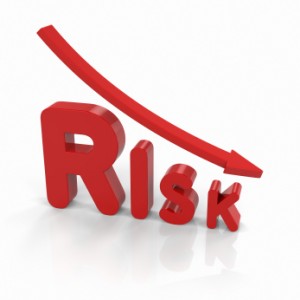 One Risk Assessment Observation to identify areas in risk of non-compliance. (1 hour) of individualized feedback to develop and individualized action plan. (6 hours) of Ongoing individualized coaching and mentoring. We will provide individualized coaching and mentoring to create systems that will ensure staff success in full implementation. This bundle includes pre-and-post observation preparation, 3 hours of direct classroom observation for one classroom, scoring and review/feedback of results and scores with Center staff by a reliable CCRC staff.   All necessary materials will be supplied by the CCRC.  The CCRC will also help with development of an action plan if requested.If you contracted with us for each assessment separately the total cost would be $375.  As a bundle of three, we are able to offer you this entire package for $300.   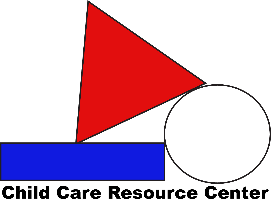 